Montessori Elementary Educator/Teacher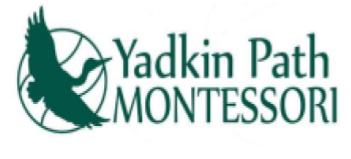 Want to learn about the most inspiring and intuitive methodology for teaching? Are you a Renaissance person, with interests in many things? A jack/jill of all trades and master ofnone? Do you want to make a difference in the future of the world? We are looking for aFull-Time Elementary Teacher to join our staff in the fall for a 9.7 month contract (year-round available also).The Montessori Elementary teacher teaches to the students' strengths while challenging theirweaknesses. In Montessori, the Elementary classroom encompasses grades 1 - 6, so theteacher needs to be a generalist. He/she must individualize instruction per child,comprehending each child's developmental plane. As the guide, you may have to teachyourself how to use specific Montessori materials to better convey individual lessons to thechildren. The teacher will tend to the emotional, social, cognitive, and spiritual needs ofeach child in the classroom, all the while creating a welcoming, homey and invitingclassroom space.You will be working in our Elementary classroom with children ages 6 to 11 years withapproximately 10 children. Your work hours will be 8 am to 3 pm, but could changedepending on needs of the school. Additional or fewer work hours are negotiable.As a small, private school with a close-knit staff/child/parent community, our goal is tocreate a living environment where children, our hope for the future, can thrive. We followMontessori principles and are more than happy to train you in this methodology. Yadkin Pathis a family so we are looking for individuals who are interested in staying with us long-term.Preferred:❖ Knowledge of or personal/professional experience with Montessori, Waldorf, Reggio❖ Homey sense of interior design❖ Strong interest in the natural worldRequirements:✓ Experience working in a classroom with children 6 - 11 years✓ Long-term employment committed✓ Good communication skills✓ Comfortable with technology and willing to learn new skills✓ Strong organizational skills✓ Bachelor’s degree in Psychology, Sociology, Art, Design, English or Literature, Religionand/or Philosophy, Biology, Zoology, Sustainable Living, and others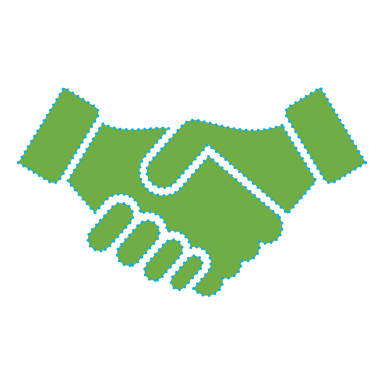 Click this link           to send your resume & cover letter that includes your personal statement of interest. Thank you!Also, if you really want to be “on the ball”, complete the linked YPMS EmployeeApplication and send it with your resume and cover letter above.YPM ApplicationFurther InformationTo work in education or any form of child care in North Carolina, one must have:A qualifying Child Care Criminal Background Check Letter$26.50 paid onlineTo complete your background check now, CLICK HEREElectronic Fingerprinting ReportDone Locally (Rowan Sheriff's Dept)Or see approved list for other locations here: Local Fingerprinting LocationsCost varies depending on location chosenThis should be done within 7 days of your Criminal Background Check #1 aboveCPR/First Aid TrainingMust be done in-person, not onlineYou can complete it within 30 days of being hiredITS SIDS Training (if working with infants)You do not have to have the above four items done prior to being hired, but if you do have any of these completed, let us know. It is a good head start, no matter where you are employed. Once hired, we can discuss these items further. Thank you!  